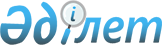 Об утверждении Правил предоставления социальной поддержки студентам из малообеспеченных семей
					
			Утративший силу
			
			
		
					Постановление Акимата Северо-Казахстанской области от 7 ноября 2003 года N 196. Зарегистрировано Управлением юстиции Северо-Казахстанской области 19 ноября 2003 года за N 1060. Утратило силу - постановлением акимата Северо-Казахстанской области от 27 декабря 2007 года N 323      Сноска. Утратило силу - постановлением акимата Северо-Казахстанской области от 27.12.2007 N 323      В целях оказания социальной поддержки студентам из малообеспеченных семей для получения высшего профессионального образования, на основании подпункта 17 пункта 1 статьи 27 Закона Республики Казахстан от 23 января 2001 года "О местном государственном управлении в Республике Казахстан" и во исполнение решения 24 сессии второго созыва областного маслихата от 27 марта 2003 года N 24/3 "Об утверждении Программы по борьбе с бедностью и безработицей", акимат области ПОСТАНОВЛЯЕТ: 

      1. Утвердить прилагаемые Правила предоставления социальной поддержки студентам из малообеспеченных семей. 

      2. Областному департаменту образования ежегодно и своевременно обеспечивать подбор студентов из малообеспеченных семей на получение социальной поддержки на период обучения в высших учебных заведениях Северо-Казахстанской области. 

      3. Администратором программы 6-2-258-51 "Социальные выплаты отдельным категориям граждан по решению местных представительных органов" определить департамент труда, занятости и социальной защиты населения. 

      4. Контроль за исполнением настоящего постановления возложить на заместителя акима области Есимханова К.Е.        И.о. акима области 

Утверждена             

постановлением акимата области   

от 7 ноября 2003 года N 196     

"Об утверждении Правил предоставления 

социальной поддержки студентам   

из малообеспеченных семей"      ПРАВИЛА 

предоставления социальной поддержки 

студентам из малообеспеченных семей 



  1. Общие положения       1. Настоящие Правила устанавливают порядок и условия  оказания социальной поддержки в денежном выражении студентам из малообеспеченных семей.  

      2. Право на социальную поддержку имеют граждане Республики Казахстан, постоянно проживающие на территории Северо-Казахстанской области и не ставшие обладателями государственных общеобразовательных грантов и кредитов. 

      3. В настоящих Правилах используются следующие понятия: 

      социальная поддержка - одна из форм социальной защиты населения в виде социальных выплат, направленных на оплату за профессиональное обучение студентов; 

      комиссия по определению прав на оказание социальной поддержки (далее - областная комиссия) - комиссия, создаваемая при акиме области под председательством заместителя акима области, с обязательным включением в ее состав представителей департаментов образования, труда, занятости и социальной защиты населения, управления миграции и демографии и принимающая решение об оказании социальной поддержки; 

      получатель студент, не ставший обладателем государственного общеобразовательного гранта и кредита (по очной форме обучения) и являющийся членом семьи со среднедушевым доходом ниже величины прожиточного минимума; 

      уполномоченный орган, осуществляющий организацию работы по  назначению социальной поддержки, по определению контингента студентов на оказание социальной поддержки и по выплате (далее департамент) департамент труда, занятости и социальной защиты населения акима Северо-Казахстанской области; 

      уполномоченный орган по выдаче денежных средств (далее - банк) - банк второго уровня, имеющий лицензию Национального Банка Республики Казахстан на осуществление отдельных видов банковских операций и выигравший конкурс на предоставление банковских услуг данного вида. 



  2. Условия и порядок получения денежных средств       4. Для получения денежных средств студенты представляют в департамент следующие документы: 

      1) заявление по установленной форме (приложение 1); 

      2) копию документа, удостоверяющего личность (нотариально заверенную); 

      3) справку о составе семьи; 

      4) справку о доходах семьи; 

      5) нотариально удостоверенную копию документа об образовании; 

      6) копию нотариально удостоверенного государственного сертификата установленного образца о результатах комплексного тестирования; 

      7) договор с высшим учебным заведением Северо-Казахстанской области об обучении. 

      При последующих обращениях за назначением социальной поддержки получатели, кроме указанных документов, представляют из высших учебных заведений справку-подтверждение что они являются студентами данного ВУЗа, а также копию зачетной книжки. 

      5. Документы, необходимые для получения социальной поддержки, представляются в подлинниках и копиях в департамент, который формирует дела и в пятидневный срок со дня поступления их полного пакета от заявителей направляет проект решения (приложение 2) о назначении социальной поддержки либо отказе в ней в областную комиссию по определению прав на оказание социальной поддержки. 

      6. Областная комиссия в десятидневный срок рассматривает представленные документы и выносит решение о назначении социальной поддержки либо отказе в ней. Дела заявителей и выписки из протоколов заседаний комиссия направляет в департамент. 

      При вынесении решения о предоставлении социальной поддержки областная комиссия учитывает количество баллов, полученных при комплексном тестировании, наличие аттестатов или дипломов о среднем специальном образовании с отличиями. 

      7. Назначение социальной помощи осуществляется в пределах средств, предусмотренных областным бюджетом на эти цели. 

      8. В случае положительного решения получатели, уведомленные департаментом, открывают лицевые счета в банке. 

      В случае отказа департамент возвращает документы заявителю с указанием причин отказа. 

      Основаниями отказа в назначении социальной поддержки являются: предоставление заведомо ложных сведений о поступлении в высшее учебное заведение и недостоверных сведений в документах, указанных в пункте 4. 

      9. Департамент составляет списки-ведомости получателей в двух экземплярах, один из которых направляет в банк. 

      10. Банк на основании договора на оказание платных услуг и списков-ведомостей производит зачисление сумм на открытые лицевые счета получателей. 



  3. Механизм финансирования       11. Финансирование расходов по оказанию социальной поддержки студентам производится по программе 6-2-258-51 "Социальные выплаты отдельным категориям граждан по решению местных представительных органов" за счет средств областного бюджета, предусмотренных на эти цели. 

      12. Социальная поддержка предоставляется на сумму не более 120000 (ста двадцати тысяч) тенге в год на одного студента. 



  4. Осуществление контроля       13. Уполномоченный орган по назначению социальной поддержки несет ответственность за правильность назначения социальной поддержки в соответствии с законодательными актами Республики Казахстан. 

      14. Контроль за правильностью назначения и выплаты социальной поддержки  осуществляется в соответствии с действующим законодательством. 

Приложение 1 

к Правилам предоставления 

социальной поддержки студентам 

из малообеспеченных семей В департамент труда, занятости и 

социальной защиты населения акима 

Северо-Казахстанской области 

от ______________________________, 

(фамилия, имя, отчество) 

проживающего (ей) по адресу: 

________________________________ 

________________________________ 

РНН ___________________________ 

паспорт (удостоверение)__________ 

________________________________ 

выдан __________________________ 

(кем) 

_______________________________ 

(когда)        ЗАЯВЛЕНИЕ       Прошу выделить мне денежные средства в сумме 

_________________________________________ тенге для получения 

                        (прописью) 

высшего профессионального образования в учебном заведении 

___________________________________________________________ и 

перечислить на лицевой счет _____________, открытый в филиале 

__________________________________________ банка. 

      Прилагаю следующие документы: 

      - копию документа, удостоверяющего личность (нотариально 

заверенную); 

      - справку о составе семьи; 

      - справку о доходах семьи; 

      - нотариально удостоверенную копию документа об образовании; 

      - копию нотариально удостоверенного государственного 

сертификата установленного образца о результатах комплексного 

тестирования; 

      - договор с высшим учебным заведением Северо-Казахстанской 

области об обучении.                                   "___" __________ 200__ года                                   Подпись: 

Приложение 2 

к Правилам предоставления 

социальной поддержки студентам 

из малообеспеченных семей  РЕШЕНИЕ __________________             "___" ___________ 200__г. 

(населенный пункт)       О  предоставлении (отказе в предоставлении) денежных 

средств гражданину (ке)_____________________________________, 

                             (Фамилия, имя, отчество) 

проживающему (ей) по адресу ________________________________ 

____________________________________________________________. 

    (населенный пункт, улица, N дома и квартиры, телефон)       Рассмотрев представленные сведения о доходах семьи, 

государственный сертификат о результатах комплексного 

тестирования областная комиссия РЕШИЛА:       1. Выделить гр._____________________________________ 

________________________________________ денежные средства 

         (Фамилия, имя, отчество) 

для оплаты обучения в высшем учебном заведении на сумму 

_____________________________________ тенге.       2. Отказать _________________________________________ 

___________________________________________________________. 

                    (указать причину отказа)       Подписи:       Председатель комиссии           _____________________ 

                                             (ФИО)       Члены комиссии                  _____________________ 

                                             (ФИО) 
					© 2012. РГП на ПХВ «Институт законодательства и правовой информации Республики Казахстан» Министерства юстиции Республики Казахстан
				